  		Fiche d’inscription - Année scolaire 2022-2023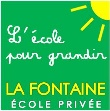 Identité de l’enfantNOM et Prénom : ………………………………………………………………………………………………………Date de naissance : ……………………………………………………………………………………………………Classe : ……………………………………………………………………………………………………..……………..HorairesL’école est ouverte de 7h30 à 18h30 du lundi au vendredi du jeudi 1er septembre 2022 au vendredi 30 juin 2023 . La classe se déroule :Pour les maternelles, de 8h45 à 16h ;Pour les élémentaires, de 8h30 à 16h30.Espace de Loisirs L’école est ouverte en « Espace de Loisirs » de 7h30 à 18h30 : Les mercredis de septembre à juin, Les vacances scolaires de la Toussaint, d’hiver et de printemps,Les 3 premières semaines de juillet : ouverture de 8h à 18h, (pas de forfait mensuel et donc règlement à la journée).FermeturesLundi 31 octobre et mardi 1er novembre 2022Vendredi 11 novembreVacances de Noël : du vendredi 16 décembre 2021 au soir au mardi 3 janvier 2023 au matinLundi 10 avril 2023 (Pâques)Jeudi 18 mai et vendredi 19 mai 2023 (Pont de l’Ascension)Lundi 29 mai 2023 (Pentecôte)Vacances d’été : vendredi 21 juillet 2023 au soir au lundi 4 septembre 2023 au matinTarifs Ils sont mensuels et forfaitaires sur 10 mois de septembre à juin inclus.  Cochez ci-dessous les options choisies :Le virement ou le prélèvement sont les modes de règlement privilégiés par l’établissement. Les frais liés à tout prélèvement retourné impayé seront facturés aux familles. Les demandes de prélèvement de l’année précédente sont reconduites automatiquement. Tout changement de coordonnées bancaires doit être signalé avant le 1er de chaque mois pour être pris en compte.Les garderies/études et espace de loisirs occasionnels pourront être réglés par chèque, virement bancaire ou espèces.RèglementL’acompte correspondant au règlement du mois de septembre valide l’inscription et se décompose comme suit :2 chèques d’acompte simultanés sont à faire (à l’ordre de l’école privée La Fontaine) :un premier de 200€, qui sera encaissé début mai, etun second correspondant au complément de l'option choisie qui sera encaissé début juilletPassé le 30 avril, le 2ème chèque d’acompte sera non-remboursable. Règlement ensuite chaque mois d’octobre à juin :Le règlement s’effectue le 1er de chaque mois (virement, chèque ou espèces). Pour le prélèvement, vous pourrez choisir la date de prélèvement qui vous convient entre le 1er et le 5 du mois.Dès lors qu’un enfant est inscrit, sa scolarité est due pour le mois en cours même en cas d’absence pour maladie ou vacances extrascolaires.Radiation – Démission en cours d’année scolaire (sept. 2022 – juin 2023)(Non valable pour les chèques d’inscription pour l’année suivante : voir Règlement ci-dessus)Une radiation temporaire (sans préavis) ou définitive (avec un préavis d’un mois) pourra être prononcée en cas de troubles nuisant au bon fonctionnement de l’école (violences, incivilités, dégradations volontaires…).Pour toute démission, il sera respecté un préavis d’un mois. Conditions d’admissionPour être admis à l’école La Fontaine, les enfants doivent satisfaire aux vaccinations obligatoires, être couverts par une assurance responsabilité civile et être continents en maternelle (« propres »).Nous, soussignés ……………………………………………………………………………………, responsables de l’enfant …………………………..…………………., reconnaissons avoir pris connaissance du règlement ci-dessus et en acceptons les conditions sans réserve. Nous autorisons notre enfant à participer aux sorties organisées par l’école.Cagnes-sur-mer, le ……………………………………Signatures précédées de la mention « lu et approuvé » :		Scolarité465€Incluant fournitures scolaires, sorties, photos de classe et individuelle.Cantine85€Garderie / Etude avec goûter70€Garderie (maternelles) : entre 16h et 18h30 - Etude (élémentaires) : entre 16h30 et 18h30. Cette option peut être changée en fin de mois pour le mois suivant.Espace de Loisirs75€Le changement d’option (avec/ sans Espace de loisirs) n’est possible qu’aux 1er janvier et 1er avril. Garderie du matinofferteEspace de Loisirs occasionnel27€/jourAvec cantine et goûter, (une réservation préalable doit être faite 10 jours avant le début de chaque mois. Elle est due et est non remboursable. Pour les vacances : réservation par le règlement un mois avant).Repas ou Garderie/Etude occasionnel(le)8€Options choisies1er chèque2e chèqueTotalScolarité200€265€465€Scolarité + cantine200€350€550€Scolarité + cantine + garderie/étude200€420€620€Scolarité + cantine + espace de loisirs200€425€625€Scolarité + cantine + garderie/étude + espace de loisirs200€495€695€